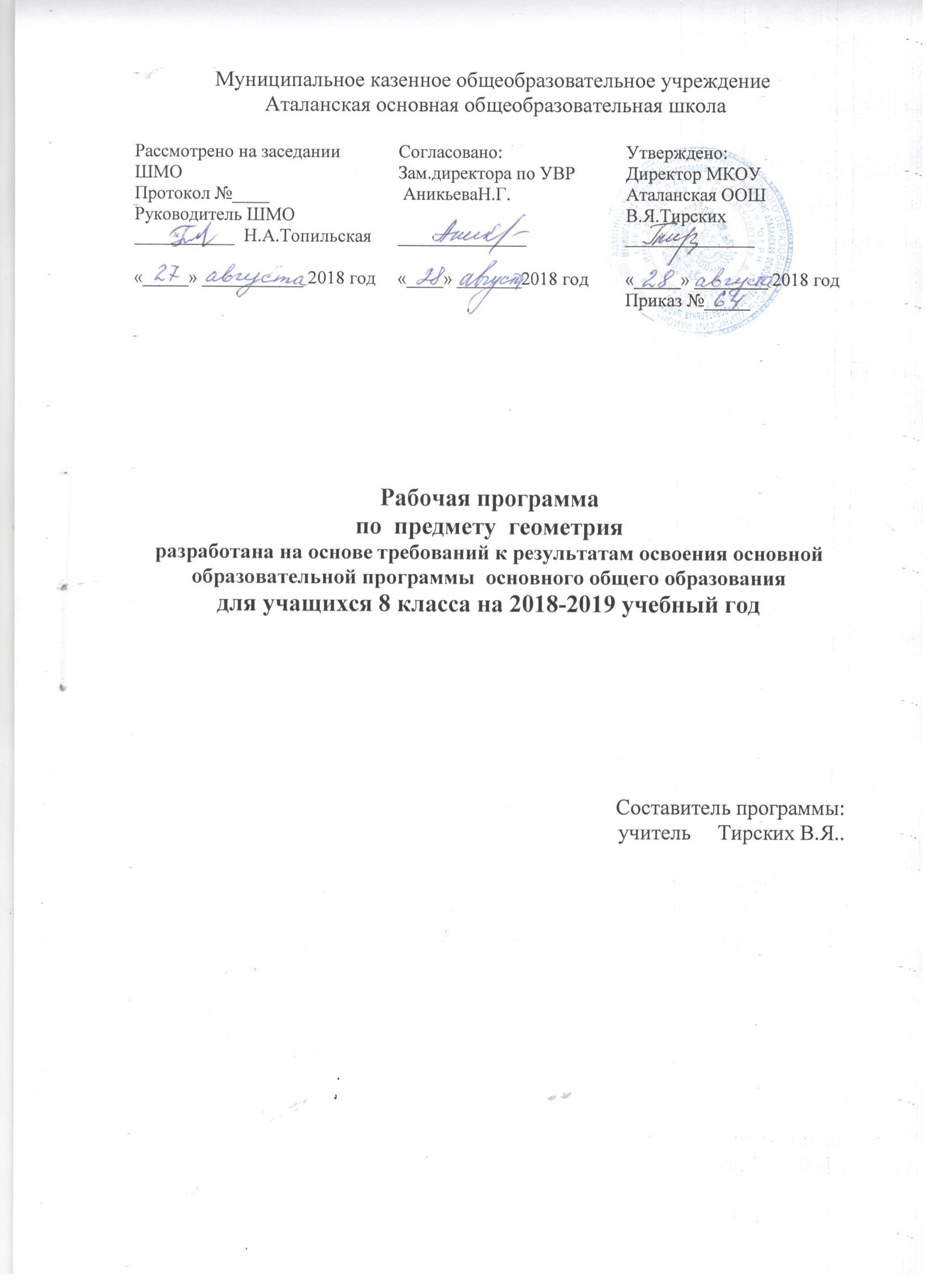 РАБОЧАЯ ПРОГРАММА учебного предмета Геометрия  8 классыПОЯСНИТЕЛЬНАЯ ЗАПИСКАДанная рабочая программа по геометрии ориентирована на учителей математики, работающих в 7-9 классах по УМК  Погорелова А.В.  и др. и разработана в соответствии со следующими нормативными документами:1.Федерального государственного образовательного стандарта основного общего образования, утвержденного приказом Министерства образования и науки РФ от 17 декабря 2010 года № 1897.2. Основная образовательная программа основного общего образования  Аталанская ООШ3.Примерные программы по учебным предметам. Математика 5-9 классы - 3-е издание, переработанное – М. Просвещение. 2011 – 64с (Стандарты второго поколения)4. Программы к учебникам« Геометрия, 7», « Геометрия, 8», « Геометрия, 9» для общеобразовательных школ автора Погорелова А.В.   и др., Сборник рабочих программ. Геометрия 7 – 9 классы. Москва « Просвещение», 2017г. (сост. Т.А. Бурмистрова)Место в учебном планеВ соответствии с учебным планом на изучение геометрии в основной школе отводится 2 учебных часа в неделю в течение каждого года обучения с 7 по 9 классы, всего 204 урока.Планируемые результаты освоения учебного предмета.Личностные, метапредметные и предметные результаты освоения учебного предмета «Геометрия»Программа обеспечивает достижение следующих результатов освоения образовательной программы основного общего образования:личностные:1) формирование ответственного отношения к учению, готовности и способности обучающихся к саморазвитию и самообразованию на основе мотивации к обучению и познанию, выбору дальнейшего образования на базе ориентировки в мире профессий и профессиональных предпочтений, осознанному построению индивидуальной образовательной траектории с учётом устойчивых познавательных интересов;2) формирование целостного мировоззрения, соответствующего современному уровню развития науки и общественной практики3) формирование коммуникативной компетентности в общении и сотрудничестве со сверстниками, старшими и младшими образовательной, общественно полезной, учебно-исследовательской, творческой и других видах деятельности;4) умение ясно, точно, грамотно излагать свои мысли в устной и письменной речи, понимать смысл поставленной задачи, выстраивать аргументацию, приводить примеры и контрпримеры;5) критичность мышления, умение распознавать логически некорректные высказывания, отличать гипотезу от факт;6) креативность мышления, инициативу, находчивость, активность при решении геометрических задач;7) умение контролировать процесс и результат учебной математической деятельности;8) способность к эмоциональному восприятию математических объектов, задач, решений, рассуждений;метапредметные:1) умение самостоятельно планировать альтернативные пути достижения цели, осознанно выбирать наиболее эффективные способы решения учебных и познавательных задач;2) умение осуществлять контроль по результату и по способу действия на уровне произвольного внимания и вносить необходимые коррективы;3) умение адекватно оценивать правильность или ошибочность выполнения учебной задачи, её объективную трудность и собственные возможности её решения;4) осознанное владение логическими действиями определения понятий, обобщения, установления аналогий, классификации на основе самостоятельного выбора оснований и критериев, установления родовидовых связей;5) умение устанавливать причинно-следственные связи, строить логическое рассуждение, умозаключение (индуктивное, дедуктивное и по аналогии) и выводы;6) умение создавать, применять и преобразовывать знаково-символические средства, модели и схемы для решения учебных и познавательных задач;7) умение организовывать учебное сотрудничество и совместную деятельность с учителем и сверстниками: определять цели, распределять функции и роли участников, общие способы работы; умение работать в группе: находить общее решение и разрешать конфликты на основе согласования позиций и учёта интересов; слушать партнёра; формулировать, аргументировать и отстаивать своё мнение;8) формирование и развитие учебной и общепользовательской компетентности в области использования информационно-коммуникационных технологий (ИКТ-компетентности);9) формирование первоначальных представлений об идеях и о методах математики как об универсальном языке науки и техники, о средстве моделирования явлений и процессов;10) умение видеть математическую задачу в контексте проблемной ситуации в других дисциплинах, в окружающей жизни;11) умение находить в различных источниках информацию, необходимую для решения математических проблем, и представлять её в понятной форме; принимать решение в условиях неполной и избыточной, точной и вероятностной информации;12) умение понимать и использовать математические средства наглядности (рисунки, чертежи, схемы и др.) для иллюстрации, интерпретации, аргументации;13)умение выдвигать гипотезы при решении учебных задач и понимать необходимость их проверки;14) умение применять индуктивные и дедуктивные способы рассуждений, видеть различные стратегии решения задач;15) понимание сущности алгоритмических предписаний и умение действовать в соответствии с предложенным алгоритмом;16) умение самостоятельно ставить цели, выбирать и создавать алгоритмы для решения учебных математических проблем;17) умение планировать и осуществлять деятельность, направленную на решение задач исследовательского характера;предметные:1)овладение базовым понятийным аппаратом по основным разделам содержания; представление об основных изучаемых понятиях (число, геометрическая фигура, вектор, координаты) как важнейших математических моделях, позволяющих описывать и изучать реальные процессы и явления;2) умение работать с геометрическим текстом (анализировать, извлекать необходимую информацию), точно и грамотно выражать свои мысли в устной и письменной речи с применением математической терминологии и символики, использовать различные языки математики, проводить классификации, логические обоснования, доказательства математических утверждений;3)овладение навыками устных, письменных, инструментальных вычислений;4) овладение геометрическим языком, умение использовать его для описания предметов окружающего мира, развитие пространственных представлений и изобразительных умений, приобретение навыков геометрических построений;5) усвоение систематических знаний о плоских фигурах и их свойствах, а также на наглядном уровне — о простейших пространственных телах, умение применять систематические знания о них для решения геометрических и практических задач;6) умение измерять длины отрезков, величины углов, использовать формулы для нахождения периметров, площадей и объёмов геометрических фигур;7) умение применять изученные понятия, результаты, методы для решения задач практического характера и задач из смежных дисциплин с использованием при необходимости справочных материалов, калькулятора, компьютера.Содержание учебного предмета «Геометрия»Наглядная геометрия. Наглядные представления о пространственных фигурах: куб, параллелепипед, призма, пирамида, шар, сфера, конус, цилиндр. Изображение пространственных фигур. Примеры сечений. Многогранники. Правильные многогранники. Примеры развёрток многогранников, цилиндра и конуса. Понятие объёма; единицы объёма. Объём прямоугольного параллелепипеда, куба.Геометрические фигуры. Прямые и углы. Точка, прямая, плоскость. Отрезок, луч. Угол. Виды углов. Вертикальные и смежные углы. Биссектриса угла. Параллельные и пересекающиеся прямые. Перпендикулярные прямые. Теоремы о параллельности и перпендикулярности прямых. Перпендикуляр и наклонная к прямой. Серединный перпендикуляр к отрезку. Геометрическое место точек. Свойства биссектрисы угла и серединного перпендикуляра к отрезку.Треугольник. Высота, медиана, биссектриса, средняя линия треугольника. Равнобедренные и равносторонние треугольники; свойства и признаки равнобедренного треугольника. Признаки равенства треугольников. Неравенство треугольника. Соотношения между сторонами и углами треугольника.Сумма углов треугольника. Внешние углы треугольника. Теорема Фалеса. Подобие треугольников. Признаки подобия треугольников. Теорема Пифагора. Синус, косинус, тангенс, котангенс острого угла прямоугольного треугольника и углов от 0 до 180°; приведение к острому углу. Решение прямоугольных треугольников. Основное тригонометрическое тождество. Формулы, связывающие синус, косинус, тангенс, котангенс одного и того же угла. Решение треугольников: теорема косинусов и теорема синусов. Замечательные точки треугольника.Четырёхугольник. Параллелограмм, его свойства и признаки. Прямоугольник, квадрат, ромб, их свойства и признаки. Трапеция, средняя линия трапеции.Многоугольник. Выпуклые многоугольники. Сумма углов выпуклого многоугольника. Правильные многоугольники.Окружность и круг. Дуга, хорда. Сектор, сегмент. Центральный угол, вписанный угол, величина вписанного угла. Взаимное расположение прямой и окружности, двух окружностей. Касательная и секущая к окружности, их свойства. Вписанные и описанные многоугольники. Окружность, вписанная в треугольник, и окружность, описанная около треугольника. Вписанные и описанные окружности правильного многоугольника.Геометрические преобразования. Понятие о равенстве фигур. Понятие о движении: осевая и центральная симметрии, параллельный перенос, поворот. Понятие о подобии фигур и гомотетии.Построения с помощью циркуля и линейки. Основные задачи на построение: деление отрезка пополам; построение угла, равного данному; построение треугольника по трём сторонам; построение перпендикуляра к прямой; построение биссектрисы угла; деление отрезка на п равных частей.Решение задач на вычисление, доказательство и построение с использованием свойств изученных фигур.Измерение геометрических величин. Длина отрезка. Расстояние от точки до прямой. Расстояние между параллельными прямыми.Периметр многоугольника.Длина окружности, число тс; длина дуги окружности.Градусная мера угла, соответствие между величиной центрального угла и длиной дуги окружности.Понятие площади плоских фигур. Равносоставленные и равновеликие фигуры. Площадь прямоугольника. Площади параллелограмма, треугольника и трапеции. Площадь многоугольника. Площадь круга и площадь сектора. Соотношение между площадями подобных фигур.Решение задач на вычисление и доказательство с использованием изученных формул.Координаты. Уравнение прямой. Координаты середины отрезка. Формула расстояния между двумя точками плоскости. Уравнение окружности.Векторы. Длина (модуль) вектора. Равенство векторов. Коллинеарные векторы. Координаты вектора. Умножение вектора на число, сумма векторов, разложение вектора по двум неколлинеарным векторам. Скалярное произведение векторов.Теоретико-множественные понятия. Множество, элемент множества. Задание множеств перечислением элементов, характеристическим свойством. Подмножество. Объединение и пересечение множеств.Элементы логики. Определение. Аксиомы и теоремы. Доказательство. Доказательство от противного. Теорема, обратная данной. Пример и контрпример.Понятие о равносильности, следовании, употребление логических связок если ..., то ..., в том и только в том случае, логические связки и, или.Геометрия в историческом развитии. От землемерия к геометрии. Пифагор и его школа. Фалес. Архимед. Построение правильных многоугольников. Трисекция угла. Квадратура круга. Удвоение куба. История числа π. Золотое сечение. «Начала» Евклида. JI.Эйлер. Н. И. Лобачевский. История пятого постулата.Изобретение метода координат, позволяющего переводить геометрические объекты на язык алгебры. Р. Декарт и П. Ферма. Примеры различных систем координат на плоскости.Геометрия и искусство. Геометрические закономерности окружающего мира.Астрономия и геометрия. Что и как узнали Анаксагор, Эратосфен и Аристарх о размерах Луны, Земли и Солнца. Расстояния от Земли до Луны и Солнца. Измерение расстояния от Земли до Марса.Направления проектной деятельностиОдним из путей формирования УУД в основной школе является включение обучающихся в учебно-исследовательскую и проектную деятельность, которая может осуществляться в рамках реализации программы учебно-исследовательской и проектной деятельности. Программа ориентирована на использование в рамках урочной и внеурочной деятельности для всех видов образовательных организаций при получении основного общего образования.Специфика проектной деятельности обучающихся в значительной степени связана с ориентацией на получение проектного результата, обеспечивающего решение прикладной задачи и имеющего конкретное выражение. Проектная деятельность обучающегося рассматривается с нескольких сторон: продукт как материализованный результат, процесс как работа по выполнению проекта, защита проекта как иллюстрация образовательного достижения обучающегося и ориентирована на формирование и развитие метапредметных и личностных результатов обучающихся.Темы проектов, предлагаемых в 7 классе:От землемерия к геометрии.Выдающиеся математики и их вклад в развитие науки. (Пифагор, Фалес, Архимед.)Построение правильных многоугольников.Темы проектов, предлагаемых в 8 классе:Построение правильных многоугольников.Пифагор и его школа.Трисекция угла. Квадратура круга. Удвоение куба.Темы проектов, предлагаемых в 9 классе:Геометрия и искусство. Геометрические закономерности окружающего мира.Астрономия и геометрия. Что и как узнали Анаксагор, Эратосфен и Аристарх о размерах Луны, Земли и Солнца.Изобретение метода координат, позволяющего переводить геометрические объекты на язык алгебры. Р. Декарт и П. Ферма.Пояснительная запискак тематическому планированию по геометрии в 8 классе.          Планирование учебного курса составлено на основе документа «Программы образовательных учреждений Геометрия 7-9 классы», составитель Т. А. Бурмистрова. ― М.: Просвещение, 2008 г. в соответствии с требованиями федерального компонента государственного стандарта основного общего образования 2004 г.               Планирование составлено по учебнику «Погорелов А. В. Геометрия: учебник  для 7-9 кл. общеобразовательных учреждений /А. В. Погорелов. — М.: Просвещение, 2009., рассчитано на 2 часа в неделю, всего 68 часов, составлена с учётом календарного учебного плана-графика на 2018-2019 г.Изучение  геометрии в 8 классе направлено на достижение следующих целей:Систематизация сведений о четырёхугольниках и их свойствах;Формирование аппарата решения прямоугольных треугольников, необходимого для вычисления элементов геометрических фигур на плоскости;Знакомство с различными видами преобразования фигур;Расширение представлений о декартовых координатах и методе координат, позволяющем решать геометрические задачи на языке алгебраических формул;Знакомство с элементами векторной алгебры и их применением для решения геометрических задач, формирование умений производить операции над векторами.Содержание курса геометрии 8 класса включает следующие тематические блоки:Содержание учебного предмета.Геометрия 8 класс.Четырёхугольники (19 ч).Определение четырёхугольника. Параллелограмм и его свойства. Признаки параллелограмма. Прямоугольник, ромб, квадрат и их свойства. Теорема Фалеса. Средняя линия треугольника. Трапеция. Средняя линия трапеции. Пропорциональные отрезки.                              Основная цель дать учащимся систематизированные сведения о четырёхугольниках и их свойствах.Теорема Пифагора (20 ч).Синус, косинус и тангенс острого угла прямоугольного треугольника. Теорема Пифагора. Неравенство треугольника. Перпендикуляр и наклонная. Соотношение между сторонами и углами в прямоугольном треугольнике. Значения синуса, косинуса и тангенса некоторых углов. Основная цель⎼ сформировать аппарат решения прямоугольных треугольников, необходимый для вычисления элементов геометрических фигур на плоскости и в пространстве.Декартовы координаты на плоскости (10 ч).Прямоугольная система координат на плоскости.координаты середины отрезка. Расстояние между точками. Уравнения прямой и окружности. Координаты точки пересечения прямых. График линейной функции. Пересечения прямой с окружностью. Синус, косинус и тангенс углов от 00 до 1800.Основная цель ⎼ обобщить и систематизировать представления учащихся о декартовых координатах; развить умение применять алгебраический аппарат при решении геометрических задач.Движение (7 ч).Движение и его свойства. Симметрия относительно точки т прямой. Поворот. Параллельный перенос и его свойства. Понятие о равенстве фигур.Основная цель ⎼ ознакомить учащихся с примерами геометрических преобразований.Векторы (8 ч).Вектор. Абсолютная величина и направление вектора. Равенство векторов. Координаты вектора. Сложение векторов и его свойства. Умножение вектора на число. . Скалярное произведение векторов. Угол между векторами.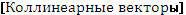 Основная цель ⎼ познакомить учащихся с элементами векторной алгебры и их применением для решения геометрических задач; сформировать умение производить операции над векторами.Итоговое повторение (4 ч).  Тематическое планирование  учебного предмета Геометрия в 8 классах, составлено с учётом календарного учебного плана-графика на 2018-2019 г.(2 часа в неделю, всего 68 часов)Учебник: «Геометрия 7-9», А.В. ПогореловПриложение 2.Используемый учебный комплект и дополнительная литература:Погорелов А. В. Геометрия: учебник  для 7-9 кл. общеобразовательных учреждений /А. В. Погорелов. — М.: Просвещение, 2017.Гусев В. А. Дидактические материалы  по геометрии для 8 класса / В. А. Гусев, А. И. Медяник. — М.: Просвещение, 2000.Ершова А. П.  Устные  проверочные и зачётные работы по геометрии для7-9 классов/А.П. Ершова, В. В. Голобородько. — М.: ИЛЕКСА, 2005.Ершова А. П. Самостоятельные и контрольные работы по геометрии для 8 класса/ А.П. Ершова, В. В. Голобородько, А. С. Ершова. — М.: ИЛЕКСА, 2006.Зив Б. Г. Задачи по геометрии: пособие для уч-ся 7-11 кл./ Б. Г. Зив, В. М. Мейлер, А. Г. Баханский. — М. :  Просвещение, 2003.Алтынов П. И. Геометрия. Тесты. 7-9 кл.: учебно-метод. Пособие. — М.: Дрофа, 1997.Геометрия. 7-9 классы. Задачи и упражнения на готовых чертежах / Е. М. Рабинович― М.: «Илекса».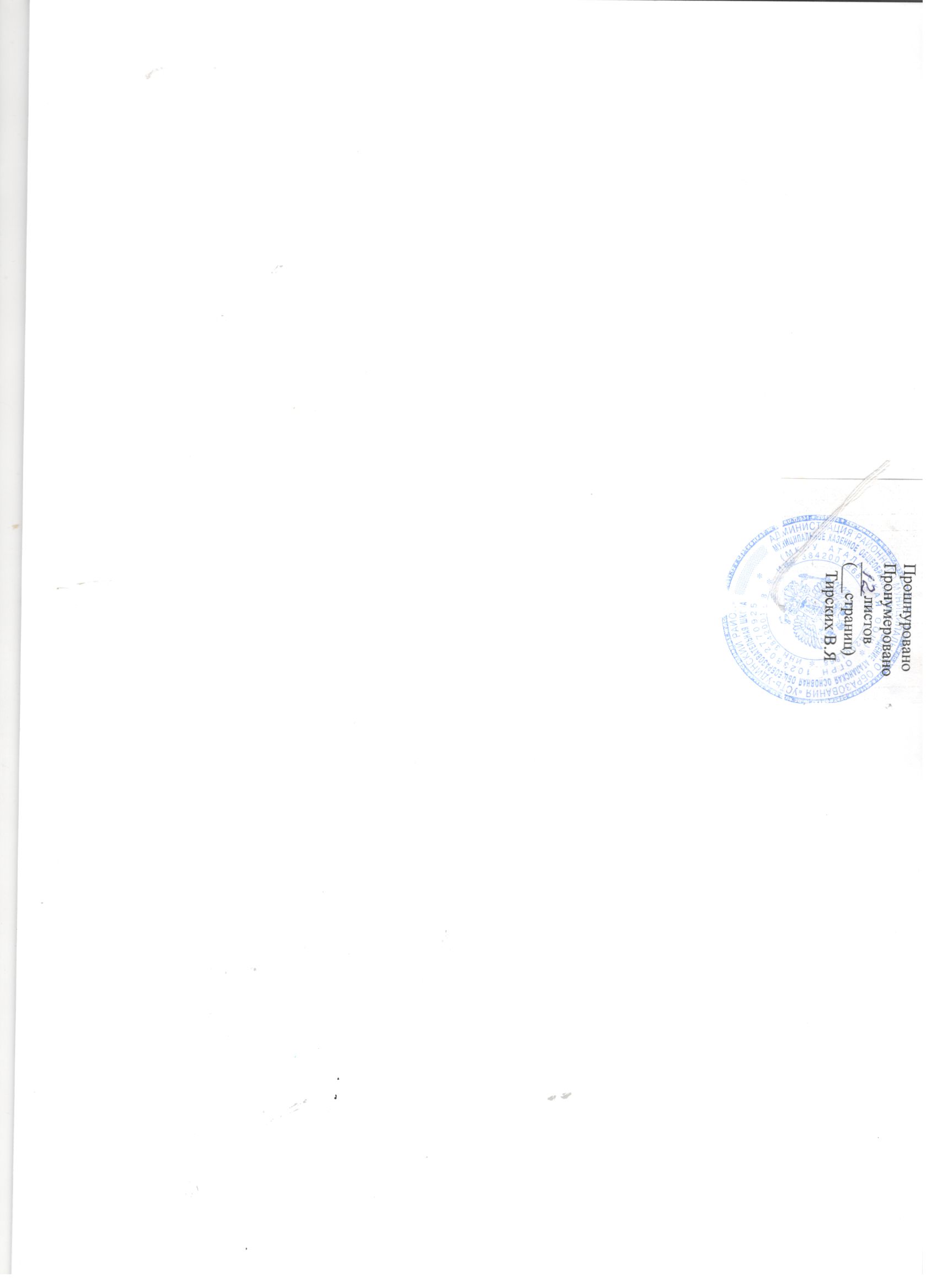 №п/пТемаКоличество часовКонтрольных работ1Четырёхугольники1922Теорема Пифагора2013Декартовы координаты на плоскости104Движение 715Векторы 816Итоговое повторение41                                        Итого68 ч6№ п/пурока№ урока темы№ пункта учебникаСодержание учебного материалаКол-во часовДата проведенияДата проведенияКорректировка№ п/пурока№ урока темы№ пункта учебникаСодержание учебного материалаКол-во часовПлан Факт Корректировка§ 6 Четырехугольники.1950Определение четырехугольника.111 Определение четырехугольника.151-52 Параллелограмм. Свойства диагоналей параллелограмма.222Параллелограмм. Свойства диагоналей параллелограмма.133Параллелограмм. Свойства диагоналей параллелограмма.153 Свойство противолежащих сторон и углов параллелограмма.144 Свойство противолежащих сторон и углов параллелограмма.154 Прямоугольник.155Прямоугольник.155 Ромб.166 Ромб.156  Квадрат. Решение задач.277 Квадрат. 188 Решение задач по теме: «Четырёхугольники».199Контрольная работа № 1 по теме: «Свойства прямоугольника и квадрата».157  Теорема Фалеса.11010Теорема Фалеса.158  Средняя линия треугольника.31111Средняя линия треугольника.11212Средняя линия треугольника.11313Средняя линия треугольника.159  Трапеция.21414Трапеция.11515Трапеция.160  Теорема о пропорциональных отрезках.11616  Теорема о пропорциональных отрезках.161 Построение четвертого  пропорционального отрезка.21717Построение четвертого  пропорционального отрезка.11818Построение четвертого  пропорционального отрезка.11919Контрольная работа № 2 по теме: «Средняя линия треугольника и трапеции».1§7 Теорема Пифагора.2062 Косинус угла.1201Косинус угла.163 Теорема Пифагора.3212Теорема Пифагора.1223Теорема Пифагора.1234Теорема Пифагора.164 Египетский треугольник.1245Египетский треугольник.165Перпендикуляр и наклонная.1256Перпендикуляр и наклонная.166 Неравенство треугольника.1267Неравенство треугольника.1278Решение задач по теме: «Теорема Пифагора. 1289Решение задач по теме: «Теорема Пифагора. 12910Решение задач по теме: «Теорема Пифагора. 13011Контрольная работа № 3 по теме: «Теорема Пифагора».167 Соотношения между сторонами и углами в прямоугольном треугольнике.23112Соотношение между сторонами и углами в прямоугольном треугольнике.13213Соотношение между сторонами и углами в прямоугольном треугольнике.168 Основные тригонометрические тождества.23314Основные тригонометрические тождества.13415Основные тригонометрические тождества.169 Значения синуса, косинуса и тангенса некоторых углов.13516Значения синуса ,косинуса и тангенса некоторых углов.170 Изменение синуса, косинуса и тангенса при возрастании угла.13617Изменение синуса, косинуса и тангенса при возрастании угла.13718Решение задач по теме: «Соотношение между сторонами и углами в прямоугольном треугольнике».13819Решение задач по теме: «Соотношение между сторонами и углами в прямоугольном треугольнике».13920Контрольная работа № 4 по теме: «Соотношение между сторонами и углами в прямоугольном треугольнике».1§8.§8. Декартовы координатына плоскости.1071-72  Определение декартовых координат. Координаты середины отрезка.1401Определение декартовых координат. Координаты середины отрезка.173 Расстояние между точками.1412Расстояние между точками.174-75 Уравнение окружности.Уравнение прямой.1423Уравнение окружности. Уравнение прямой.176-77 Координаты точки пересечения прямых. Расположение прямой относительно системы координат.2434Координаты точки пересечения прямых. Расположение прямой относительно системы координат.1445Координаты точки пересечения прямых. Расположение прямой относительно системы координат.178-79 Угловой коэффициент в уравнении прямой. График линейной функции.2456Угловой коэффициент в уравнении прямой. График линейной функции.1467Угловой коэффициент в уравнении прямой. График линейной функции.180Пересечение прямой с окружностью.1478Пересечение прямой с окружностью.181 Определение синуса, косинуса и тангенса любого угла от 00  до 1800.1489Определение синуса, косинуса и тангенса любого угла от 00  до 1800.14910Решение задач по теме: «Координаты на плоскости».1§ 9Движение.782-83 Преобразование фигур.Свойство движения.1501Преобразование фигур. Свойство движения.184 Симметрия относительно точки.1512Симметрия относительно точки.185  Симметрия относительно прямой.1523Симметрия относительно прямой.186 Поворот.1534Поворот.187-88 Параллельный перенос и его свойства.  Существование и единственность параллельного переноса.1545Параллельный перенос. Существование и единственность параллельного переноса.189-90Сонаправленность полупрямых. Равенство фигур.1556Сонаправленность полупрямых. Равенство фигур.  1567Контрольная работа № 5 по теме: «Декартовы координаты на плоскости. Движение».1§10Векторы.891-92Абсолютная величина и направление вектора. Равенство векторов.1571Абсолютная величина и направление вектора. Равенство векторов.193 Координаты  вектора. Сложение векторов. Сложение сил.1582 Координаты  вектора. Сложение векторов. Сложение сил.194-95Сложение векторов. Сложение сил.2593Сложение векторов. Сложение сил.1604Сложение векторов. Сложение сил.196 Умножение вектора на число. 1615Умножение вектора на число. 198 Скалярное произведение векторов.2626Скалярное произведение векторов.1637Решение задач по теме: «Векторы».1648Контрольная работа №  6.1Итоговое повторение.4651Четырёхугольники.1662Теорема Пифагора.1673Итоговый контроль знаний (зачёт)1684Соотношение между сторонами и углами в прямоугольном треугольнике.1